projektas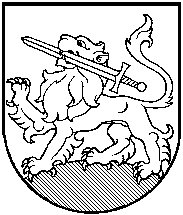 RIETAVO SAVIVALDYBĖS TARYBASPRENDIMASDĖL RIETAVO SAVIVALDYBĖS VISUOMENĖS SVEIKATOS RĖMIMO SPECIALIOSIOS PROGRAMOS 2014 METŲ LĖŠŲ PASKIRSTYMO PATVIRTINIMO2014 m. gegužės    d.  Nr. T1-Rietavas	Vadovaudamasi Lietuvos Respublikos sveikatos sistemos įstatymo 63 straipsnio 1 dalimi,  Visuomenės sveikatos rėmimo specialiosios programos 2014 metų priemonėms įgyvendinti lėšų sąmata ir atsižvelgdama į Bendruomenės sveikatos tarybos siūlymą, Rietavo savivaldybės taryba n u s p r e n d ž i a: Patvirtinti Rietavo savivaldybės Visuomenės sveikatos rėmimo specialiosios programos 2014 metų lėšų paskirstymą (pridedama). Sprendimas gali būti skundžiamas Lietuvos Respublikos administracinių bylų teisenos įstatymo nustatyta tvarka.	Savivaldybės meras								   					           PATVIRTINTA	  			        		 	Rietavo savivaldybės tarybos			             			  2014 m. gegužės   d.			     		              sprendimu Nr. T1- RIETAVO SAVIVALDYBĖS VISUOMENĖS SVEIKATOS RĖMIMO SPECIALIOSIOS PROGRAMOS 2014 METŲ LĖŠŲ PASKIRSTYMASAIŠKINAMASIS RAŠTAS PRIE SPRENDIMO,,DĖL  RIETAVO SAVIVALDYBĖS VISUOMENĖS SVEIKATOS RĖMIMO SPECIALIOSIOS PROGRAMOS 2014 METŲ LĖŠŲ PASKIRSTYMO PATVIRTINIMO“ PROJEKTO2014-05-09Rietavas1. Sprendimo projekto esmė. Projektu siūloma patvirtinti Rietavo savivaldybės Visuomenės sveikatos rėmimo specialiosios programos lėšų paskirstymą. 2. Kuo vadovaujantis parengtas sprendimo projektas. Sprendimo projektas parengtas vadovaujantis Lietuvos Respublikos sveikatos sistemos įstatymo 63 straipsnio 1 dalimi,  Visuomenės sveikatos rėmimo specialiosios programos 2014 metų priemonėms įgyvendinti lėšų sąmata3. Tikslai ir uždaviniai. Paskirstyti 2014 metų Visuomenės sveikatos rėmimo specialiajai programai skirtas lėšas. 4. Laukiami rezultatai.Finansuojami sveikatinimo projektai, skirti Rietavo savivaldybės bendruomenei.5. Kas inicijavo sprendimo  projekto rengimą.Savivaldybės administracijos Sveikatos, socialinės paramos ir rūpybos skyrius.6. Sprendimo projekto rengimo metu gauti specialistų vertinimai.Neigiamų specialistų vertinimų negauta.7. Galimos teigiamos ar neigiamos sprendimo priėmimo pasekmės.Neigiamų pasekmių nenumatyta.8. Lėšų poreikis sprendimo įgyvendinimui.Sprendimo įgyvendinimui reikės Rietavo savivaldybės biudžeto lėšų.9. Antikorupcinis vertinimas.Nereikalingas.Sveikatos, socialinės paramos ir rūpybos skyriaus vedėja			         Jolita Alseikienė			Eil.Nr.Programos pavadinimasProgramą vykdanti institucijaIšlaidų paskirtisIšlaidos (Lt)1.„Tau duotas vienas gyvenimas, saugok jį“Rietavo Lauryno Ivinskio gimnazijaMažavertės priemonės ir reikmenys, prizai1 000,002.Tuberkuliozės ligos prevencijos projektas „Stop tuberkuliozei“VšĮ Rietavo PSPCKanceliarinės prekės, profilaktikos priemonės500,003.Sveikos gyvensenos ir fizinio aktyvumo propagavimas „Judėjimas sveikata“Sutrikusio intelekto žmonių globos bendrija „Rietavo viltis“Mažavertės priemonės, mankštos kilimėliai, transporto išlaidos, baseino, masažo paslaugos2 400,004.„Linksmas vaikas – sveikas  vaikas“Rietavo lopšelis – darželis Mažavertės priemonės, sportinis inventorius2 000,005.Seminarai – mokymai „Sveiko gyvenimo būdo formavimas neįgaliųjų bendruomenėje“Rietavo savivaldybės neįgaliųjų draugijaDarbo užmokestis ir soc. draudimas, transporto išlaidos, mažavertės priemonės, sveikos mitybos produktai1 950,006.Psichologinė pagalba socialinės rizikos šeimomsVšĮ Rietavo PSPCDarbo užmokestis ir soc. draudimas3 350,007.„Gyvenk sveikai, mąstyk blaiviai“BĮ Rietavo socialinių paslaugų centrasTransporto išlaidos, mažavertės priemonės1 000,008.„Sveikesnė gyvensena“VšĮ Rietavo PSPCMažavertės priemonės ir reikmenys1 300,009.„Pirmos pagalbos mokymas“VšĮ Rietavo PSPCMažavertės priemonės ir reikmenys1 000,0010.„Pedikuliozės ir niežų prevencija socialinės rizikos šeimose Rietavo savivaldybėje“BĮ Rietavo socialinių paslaugų centrasMedikamentai, profilaktikos priemonės1 500,00Iš visoIš visoIš visoIš viso16 000,00